7-е  заседание  28 - го созываҠАРАР                                          № 47                                     РЕШЕНИЕ28-се апрель 2020 й.    		    	                            28 апреля 2020 г.Об утверждении Положения о порядке организации и проведения публичных слушаний в сельском поселении Ключевский сельсовет муниципального района Аскинский район Республики БашкортостанВ соответствии с Федеральным законом от 06 октября 2003 года № 131-ФЗ «Об общих принципах организации местного самоуправления в Российской Федерации», Градостроительным кодексом Российской Федерации, Совет Сельского поселения Ключевский сельсовет муниципального района Аскинский район Республики Башкортостан, р е ш и л:Утвердить Положение о порядке организации и проведения публичных слушаний в Сельском поселении Ключевский сельсовет муниципального района Аскинский район Республики Башкортостан согласно приложению № 1;Обнародовать настоящее решение на информационном стенде в администрации Сельского поселения Ключевский сельсовет муниципального района Аскинский район Республики Башкортостан по адресу: с.Ключи, ул.Центральная, 10 и в официальном сайте Сельского поселения Ключевский сельсовет муниципального района Аскинский район Республики Башкортостан: www.kluchi04sp.ru;Контроль исполнения настоящего решения возложить на постоянную комиссию Совета Сельского поселения Ключевский сельсовет муниципального района Аскинский район Республики Башкортостан по развитию предпринимательства, земельным вопросам, благоустройству, экологии и социально-гуманитарным вопросам.ГлаваСельского поселения Ключевский сельсоветмуниципального района Аскинский районРеспублики БашкортостанМ.П.СелянинУтвержденорешением Совета сельского поселения Ключевский сельсовет муниципального района Аскинский районРеспублики Башкортостан)от «28 » апреля . № 47 ПОЛОЖЕНИЕо порядке организации и проведения публичных слушаний в Сельском поселении Ключевский сельсовет муниципального района Аскинский район Республики Башкортостан1. Общие положения1.1. Настоящее Положение в соответствии с Федеральным законом от 06.10.2003 № 131-ФЗ "Об общих принципах организации местного самоуправления в Российской Федерации", Законом Республики Башкортостан от 18 марта 2005 г. № 162-з "О местном самоуправлении в Республике Башкортостан", Градостроительным кодексом Российской Федерации, Уставом Сельского поселения Ключевский сельсовет муниципального района Аскинский район определяет порядок организации и проведения публичных слушаний на территории Сельского поселения Ключевский сельсовет муниципального района Аскинский район.1.2. Публичные слушания проводятся для обсуждения проектов муниципальных правовых актов по вопросам местного значения с участием жителей Сельского поселения Ключевский сельсовет муниципального района Аскинский район Республики Башкортостан, подготовки предложений и рекомендаций по проектам, выносимым на слушания.1.3. Предметом обсуждения на публичных слушаниях являются проекты муниципальных правовых актов, внесенные субъектами правотворческой инициативы в соответствующий орган местного самоуправления в порядке, установленном муниципальными правовыми актами.1.4. На публичные слушания в обязательном порядке выносятся:1) проект устава Сельского поселения Ключевский сельсовет муниципального района Аскинский район Республики Башкортостан, а также проект муниципального правового акта о внесении изменений и дополнений в действующий устав;2) проект местного бюджета Сельского поселения Ключевский сельсовет муниципального района Аскинский район Республики Башкортостан и отчета о его исполнении;3) проекты планов и программ стратегии социально-экономического развития Сельского поселения Ключевский сельсовет муниципального района Аскинский район Республики Башкортостан;4) проект генерального плана Сельского поселения Ключевский сельсовет муниципального района Аскинский район Республики Башкортостан, проекты муниципальных правовых актов о внесении изменений в генеральный план;5) проекты правил землепользования и застройки, проекты правовых актов о внесении изменений в правила землепользования и застройки;6) проекты планировки территорий и проекты межевания территорий;7) вопросы предоставления разрешений на условно разрешенный вид использования земельных участков и объектов капитального строительства;8) вопросы отклонения от предельных параметров разрешенного строительства, реконструкции объектов капитального строительства;9) вопросы изменения одного вида разрешенного использования земельных участков и объектов капитального строительства на другой виду такого использования при отсутствии правил землепользования и застройки, утвержденных в порядке, установленном Градостроительным кодексом Российской Федерации;10) вопросы преобразования муниципального образования Сельского поселения Ключевский сельсовет муниципального района Аскинский район Республики Башкортостан.1.5. Положения разделов 2-7 настоящего Положения распространяются на правоотношения, возникающие при проведении публичных слушаний по вопросам, предусмотренным подпунктами 2, 4-9 пункта 1.4 настоящего Положения, с учетом особенностей, установленных разделами 8-14 настоящего Положения.2. Инициатива проведения публичных слушаний2.1. Публичные слушания проводятся по инициативе населения, главы Сельского поселения Ключевский сельсовет муниципального района Аскинский район Республики Башкортостан.2.2. Граждане реализуют свое право на инициативу по проведению слушаний через инициативную группу, которая формируется из числа жителей Сельского поселения Ключевский сельсовет муниципального района Аскинский район Республики Башкортостан, обладающих активным избирательным правом на выборах в органы местного самоуправления Сельского поселения Ключевский сельсовет муниципального района Аскинский район Республики Башкортостан.3. Выдвижение инициативы проведения публичных слушаний населением Сельского поселения Ключевский сельсовет муниципального района Аскинский район Республики Башкортостан3.1. Для выдвижения инициативы проведения публичных слушаний формируется инициативная группа граждан численностью не менее 10 человек на добровольной основе.3.2. Инициативная группа граждан считается созданной со дня принятия решения о ее создании, которое оформляется протоколом первого заседания инициативной группы граждан.3.3. К протоколу прилагается подписной лист с подписями всех членов инициативной группы граждан по форме согласно приложению к настоящему Положению. Каждая страница подписного листа должна быть заверена председателем и секретарем инициативной группы граждан, избираемыми из состава инициативной группы.3.4. Инициативная группа граждан вносит в администрацию Сельского поселения Ключевский сельсовет муниципального района Аскинский Республики Башкортостан район следующие документы:1) заявление с указанием проекта муниципального правового акта, предлагаемого к вынесению на публичные слушания, и обоснованием необходимости его вынесения на публичные слушания;2) сведения о членах инициативной группы, уполномоченных действовать от ее имени (фамилия, имя, отчество, дата рождения, серия и номер паспорта гражданина или документа, заменяющего паспорт гражданина, адрес места жительства, личная подпись);3) протокол первого заседания инициативной группы граждан с приложением подписных листов, указанных в п. 3.3 настоящего Положения.3.5. Срок рассмотрения заявления инициативной группы не может превышать 1 месяца со дня его поступления в администрацию Сельского поселения Ключевский сельсовет муниципального района Аскинский район Республики Башкортостан.3.6. По результатам рассмотрения заявления инициативной группы администрация Сельского поселения Ключевский сельсовет муниципального района Аскинский район Республики Башкортостан принимает решение о назначении слушаний по соответствующему муниципальному правовому акту либо отказывает в принятии такого решения.3.7. Администрация Сельского поселения Ключевский сельсовет муниципального района Аскинский район Республики Башкортостан отказывает в назначении публичных слушаний:в случае если представленные документы не соответствуют требованиям настоящего Положения;в случае если сведения, содержащиеся в представленных документах, не соответствуют действительности;в случае если муниципальный правовой акт, предлагаемый к вынесению на публичные слушания, не внесен субъектом правотворческой инициативы в соответствующий орган местного самоуправления в установленном порядке;по иным основаниям с указанием причин отказа;Отказ в назначении публичных слушаний может быть обжалован в судебном порядке.4. Назначение публичных слушаний4.1. Публичные слушания, проводимые по инициативе населения или администрации Сельского поселения Ключевский сельсовет муниципального района Аскинский район, назначаются главой Сельского поселения Ключевский сельсовет муниципального района Аскинский район Республики Башкортостан.4.2. В решении администрация Сельского поселения Ключевский сельсовет муниципального района Аскинский район Республики Башкортостан, Постановлении главы Сельского поселения Ключевский сельсовет муниципального района Аскинский район Республики Башкортостан о назначении публичных слушаний указываются:1) тема публичных слушаний;2) сведения об инициаторе публичных слушаний;3) время и место, срок проведения публичных слушаний;4) адрес, по которому могут вноситься предложения и замечания по вопросам, обсуждаемым на публичных слушаниях, представляться заявки на участие в публичных слушаниях.4.3. Решение о назначении публичных слушаний, проект муниципального правового акта, выносимого на публичные слушания, подлежат обязательному опубликованию не позднее чем за 15 дней до даты проведения публичных слушании, если иной срок не установлен законодательством и настоящим Положением.5. Организация публичных слушаний5.1. Подготовка и проведение публичных слушаний осуществляются администрации Сельского поселения Ключевский сельсовет муниципального района Аскинский район Республики Башкортостан, либо по его поручению органами Исполнительного комитета, специально созданными комиссиями или рабочими группами (далее - организатор публичных слушаний).5.2. В процессе подготовки и проведения публичных слушаний организатор публичных слушаний:определяет предварительный состав участников публичных слушаний;определяет перечень вопросов, по которым необходимо подготовить выступления;определяет предварительный состав докладчиков по вопросам, вынесенным на публичные слушания;устанавливает регламент проведения публичных слушаний;осуществляет сбор замечаний и предложений по проекту муниципального правового акта, вынесенного на публичные слушания;готовит необходимые справочные материалы, проекты итоговых документов по результатам публичных слушаний;обеспечивает ведение протокола публичных слушаний;организует подготовку заключения по результатам публичных слушаний;обеспечивает опубликование заключений по результатам публичных слушаний.5.3. К участию в публичных слушаниях могут приглашаться:представители органов государственной власти и местного самоуправления;представители региональных или местных отделений политических партий и иных общественных объединений;руководители организаций, деятельность которых связана с обсуждаемой темой;ученые, эксперты;средства массовой информации.В случае проведения слушаний по инициативе населения в обязательном порядке приглашаются председатель и уполномоченные представители инициативной группы граждан.5.4. Участниками публичных слушаний с правом выступления для аргументации своих предложений являются лица, которые подали письменные заявки не позднее 7 дней до даты проведения публичных слушаний.5.5. Участниками публичных слушаний без права выступления на публичных слушаниях могут быть все заинтересованные жители населенного пункта .5.6. Граждане вправе представить свои письменные предложения и замечания, касающиеся обсуждаемых вопросов, как заблаговременно, так и в день проведения публичных слушаний.5.7. Организация и проведение слушаний финансируются за счет средств местного бюджета, за исключением случаев, предусмотренных законодательством и настоящим Положением.6. Порядок проведения слушаний6.1. Публичные слушания проводятся в форме заседаний.6.2. Регистрация участников начинается за 1 час до начала публичных слушаний.6.3. Председательствующим на слушаниях могут быть глава Сельского поселения Ключевский сельсовет муниципального района Аскинский район Республики Башкортостан, Уполномоченное лицо Сельского поселения Ключевский сельсовет муниципального района Аскинский район Республики Башкортостан, председатель постоянной комиссии администрация Сельского поселения Ключевский сельсовет муниципального района Аскинский район Республики Башкортостан.6.4. Председательствующий ведет слушания и следит за порядком обсуждения вопросов повестки дня слушаний, при необходимости вправе принять меры по удалению нарушителей порядка обсуждения вопросов из зала заседаний.6.5. Публичные слушания открываются вступительным словом председательствующего, который информирует присутствующих о существе обсуждаемого вопроса, порядке проведения слушаний.6.6. Для оформления протокола, учета поступивших предложений, рекомендаций по предложению председательствующего может быть избран секретариат публичных слушаний.6.7. Последовательность и время выступлений определяются регламентом проведения публичных слушаний с учетом содержания рассматриваемого вопроса, количества поступивших письменных заявок на участие в публичных слушаниях и иных вопросов.С разрешения председательствующего время для выступления может быть продлено.6.8. Участники публичных слушаний вправе задавать вопросы выступающим после окончания выступления с разрешения председательствующего.6.9. Председательствующий на слушаниях вправе принять решение о перерыве в слушаниях и об их продолжении в другое время.6.10. Соблюдение порядка при проведении публичных слушаний является обязательным условием для участия в публичных слушаниях. Участники публичных слушаний не вправе вмешиваться в ход публичных слушаний, прерывать их и мешать их проведению. В случае нарушения участниками публичных слушаний порядка проведения председательствующий вправе потребовать удаления их из зала.6.11. По окончании выступлений председательствующий при необходимости может предоставить слово руководителю секретариата публичных слушаний для уточнения предложений, рекомендаций, высказанных в ходе публичных слушаний.7. Итоги публичных слушаний7.1. Во время проведения публичных слушаний ведется протокол. Все замечания и предложения участников публичных слушаний подаются в секретариат в письменной форме и прилагаются к протоколу публичных слушаний.7.2. Протокол публичных слушаний подписывается председательствующим и хранится в материалах Сельского поселения Ключевский сельсовет муниципального района Аскинский район Республики Башкортостан.7.3. По результатам публичных слушаний могут приниматься итоговые документы в форме рекомендаций, резолюций. Председательствующий на слушаниях вправе принять решение о необходимости проведения голосования среди участников слушаний по некоторым вопросам, вынесенным на слушания.7.4. Обязательным итоговым документом является заключение по результатам публичных слушаний, которое подлежит официальному опубликованию.Итоговые документы носят для органов местного самоуправления рекомендательный характер.7.5. Рассмотрение проекта муниципального правового акта, вынесенного на публичные слушания, осуществляется при наличии протокола публичных слушаний, итоговых документов по результатам публичных слушаний.7.6. Муниципальный правовой акт, проект которого прошел обсуждение на публичных слушаниях, подлежит официальному опубликованию.8. Особенности проведения публичных слушаний по проекту бюджета Сельского поселения и отчета о его исполнении8.1. Публичные слушания по проекту бюджета сельского поселения и отчета о его исполнении назначаются главой Сельского поселения Ключевский сельсовет муниципального района Аскинский район Республики Башкортостан.8.2. Проект бюджета Сельского поселения Ключевский сельсовет муниципального района Аскинский район Республики Башкортостан, выносимый на публичные слушания, публикуется администрации Сельского поселения Ключевский сельсовет муниципального района Аскинский район Республики Башкортостан не позднее 1 ноября.8.3. Не позднее чем через 5 дней после опубликования проекта бюджета Глава  Сельского поселения Ключевский сельсовет муниципального района Аскинский район Республики Башкортостан принимает решение о проведении публичных слушаний. Публичные слушания проводятся не ранее чем через 15 дней после опубликования проекта бюджета Сельского поселения Ключевский сельсовет муниципального района Аскинский район Республики Башкортостан.8.4. По результатам публичных слушаний проект бюджета дорабатывается и направляется в Совет Сельского поселения Ключевский сельсовет муниципального района Аскинский район Республики Башкортостан.8.5. Проект отчета об исполнении бюджета, выносимый на публичные слушания, публикуется администрации Сельского поселения Ключевский сельсовет муниципального района Аскинский район Республики Башкортостан не позднее 5 июня.8.6. Не позднее чем через 5 дней после опубликования проекта отчета об исполнении бюджета глава Сельского поселения Ключевский сельсовет муниципального района Аскинский район Республики Башкортостан принимает решение о проведении публичных слушаний. Публичные слушания проводятся не ранее чем через 10 дней и не позднее 15 дней после опубликования проекта отчета об исполнении бюджета Сельского поселения Ключевский сельсовет муниципального района Аскинский район Республики Башкортостан.8.7. Рекомендации публичных слушаний, протокол публичных слушаний, а также заключение по результатам публичных слушаний направляются в администрацию Сельского поселения Ключевский сельсовет муниципального района Аскинский район Республики Башкортостан одновременно с проектом бюджета (отчета о его исполнении).9. Особенности проведения публичных слушаний по проекту генерального плана сельского поселения, проекту решения о внесении в него изменений9.1. Проект генерального плана, проект решения о внесении в него изменений подлежат официальному опубликованию не менее чем за три месяца до утверждения и размещаются на официальном сайте сельского поселения в Интернете. Проект генерального плана подлежит опубликованию в объеме сведений, установленных Градостроительным кодексом Российской Федерации, не позднее, чем за один месяц до дня проведения первых публичных слушаний.9.2. Глава Сельского поселения Ключевский сельсовет муниципального района Аскинский район Республики Башкортостан не позднее одного месяца до дня проведения публичных слушаний по проекту генерального плана, проекту решения о внесении в него изменений принимает решение о проведении публичных слушаний по указанным вопросам и обеспечивает его опубликование.9.3. В целях доведения до населения информации о содержании проекта генерального плана в обязательном порядке организуются выставки, экспозиции демонстрационных материалов проекта генерального плана, выступления представителей органов местного самоуправления, разработчиков проекта генерального плана на собраниях жителей, в печатных средствах массовой информации, по радио и телевидению.9.4. При проведении публичных слушаний в целях обеспечения всем заинтересованным лицам равных возможностей для участия в публичных слушаниях территория Сельского поселения может быть разделена на части в соответствии с установленным законодательством Республики Башкортостан нормативом предельной численности лиц, проживающих или зарегистрированных на данной части территории.9.5. Срок проведения публичных слушаний по проекту генерального плана, проекту решения о внесении в него изменений с момента оповещения жителей сельского поселения о времени и месте их проведения до дня опубликования заключения о результатах публичных слушаний составляет 3 месяца.10. Особенности проведения публичных слушаний по проекту правил землепользования и застройки и проекту решения о внесении в них изменений10.1. Решение о проведении публичных слушаний по проекту правил землепользования и застройки, проекту решения о внесении в них изменений принимает глава Сельского поселения Ключевский сельсовет муниципального района Аскинский район Республики Башкортостан в срок непозднее, чем через 10 дней со дня получения такого проекта.10.2. Проведение публичных слушаний по проекту правил землепользования и застройки и проекту решения о внесении в них изменений осуществляется Комиссией по подготовке правил землепользования и застройки (далее - комиссия), сформированной в соответствии со статьей 31 Градостроительного кодекса Российской Федерации, которая осуществляет функции, предусмотренные разделом 5 настоящего Положения.10.3. Продолжительность публичных слушаний по проекту правил землепользования и застройки составляет четыре месяца со дня опубликования проекта до дня опубликования заключения о результатах публичных слушаний. Продолжительность публичных слушаний по проекту муниципального правового акта о внесении изменений в правила землепользования и застройки составляет два месяца со дня опубликования проекта до дня опубликования заключения о результатах публичных слушаний.10.4. В случае если внесение изменений в правила землепользования и застройки связано с размещением или реконструкцией отдельного объекта капитального строительства, публичные слушания по проекту решения о внесении изменений в правила землепользования и застройки проводятся в границах территории, планируемой для размещения или реконструкции такого объекта, и в границах устанавливаемой для такого объекта зоны с особыми условиями использования территорий. При этом комиссия направляет извещения о проведении публичных слушаний по проекту правил землепользования и застройки правообладателям земельных участков, имеющих общую границу с земельным участком, на котором планируется осуществить размещение или реконструкцию отдельного объекта капитального строительства, правообладателям зданий, строений, сооружений, расположенных на земельных участках, имеющих общую границу с указанным земельным участком, и правообладателям помещений в таком объекте, а также правообладателям объектов капитального строительства, расположенных в границах зон с особыми условиями использования территорий. Указанные извещения направляются в срок не позднее чем через пятнадцать дней со дня принятия главой Сельского поселения Ключевский сельсовет муниципального района Аскинский район Республики Башкортостан решения о проведении публичных слушаний по предложениям о внесении изменений в правила землепользования и застройки.10.5. После завершения публичных слушаний по проекту правил землепользования и застройки комиссия с учетом результатов публичных слушаний обеспечивает внесение изменений в проект правил землепользования и застройки и представляет указанный проект Руководителю Исполнительного комитета. Обязательными приложениями к проекту правил землепользования и застройки являются протоколы публичных слушаний и заключение по результатам публичных слушаний.11. Особенности проведения публичных слушаний по проектам планировки территориии проектам межевания территории11.1. Публичные слушания по проектам планировки территории и проектам межевания территории проводятся с участием граждан, проживающих на территории, применительно к которой осуществляется подготовка проекта планировки и проекта межевания, правообладателей земельных участков и объектов капитального строительства, расположенных на указанной территории, лиц, законные интересы которых могут быть нарушены в связи с реализацией таких проектов.11.2. Срок проведения публичных слушаний по проектам планировки территории и проектам межевания территории с момента оповещения жителей сельского поселения о времени и месте их проведения до дня опубликования заключения о результатах публичных слушаний составляет 2 месяца.11.3. Подготовленная документация по проекту планировки территории и проекту межевания территории и заключение о результатах публичных слушаний направляются Руководителю Исполнительного комитета не позднее чем через пятнадцать дней со дня проведения публичных слушаний.12. Особенности проведения публичных слушаний по вопросам предоставления разрешений на условно разрешенный вид использования земельного участка илиобъекта капитального строительства12.1. Публичные слушания по вопросу предоставления разрешения на условно разрешенный вид использования проводятся с участием граждан, проживающих в пределах территориальной зоны, в границах которой расположен земельный участок или объект капитального строительства, применительно к которому запрашивается разрешение.Если условно разрешенный вид использования земельного участка или объекта капитального строительства может оказать негативное воздействие на окружающую среду, публичные слушания проводятся с участием правообладателей земельных участков и объектов капительного строительства, подверженных риску такого негативного воздействия.12.2. Комиссия направляет сообщения о проведении публичных слушаний по вопросу предоставления разрешения на условно разрешенный вид использования правообладателям земельных участков, имеющих общие границы с земельным участком, применительно к которому запрашивается данное разрешение, правообладателям объектов капитального строительства, расположенных на земельных участках, имеющих общие границы с земельным участком, применительно к которому запрашивается данное разрешение, и правообладателям помещений, являющихся частью объекта капитального строительства, применительно к которому запрашивается данное разрешение. Указанные сообщения направляются не позднее чем через десять дней со дня поступления заявления заинтересованного лица о предоставлении разрешения на условно разрешенный вид использования.12.3. Срок подготовки и проведения публичных слушаний по вопросам предоставления разрешений на условно разрешенный вид использования земельного участка или объекта капитального строительства составляет не более одного месяца.12.4. На основании заключения о результатах публичных слушаний по вопросу предоставления разрешения на условно разрешенный вид использования комиссия осуществляет подготовку рекомендаций о предоставлении разрешения на условно разрешенный вид использования или об отказе в предоставлении такого разрешения с указанием причин принятого решения и направляет их Руководителю Исполнительного комитета.12.5. На основании указанных рекомендаций администрация Сельского поселения Ключевский сельсовет муниципального района Аскинский район Республики Башкортостан в течение трех дней со дня их поступления принимает решение о предоставлении разрешения на условно разрешенный вид использования или об отказе в предоставлении такого разрешения.12.6. Лицо, заинтересованное в получении разрешения на условно разрешенный вид использования, самостоятельно за счет собственных средств осуществляет подготовку демонстрационного материала, приобретение необходимых канцелярских принадлежностей, оплачивает аренду помещения для проведения публичных слушаний, оплачивает размещение публикаций в средствах массовой информации и несет иные расходы, связанные с организацией и проведением публичных слушаний по своему вопросу.13. Особенности проведения публичных слушаний по вопросам изменения одного вида разрешенного использования земельных участков и объектов капитального строительствана другой вид такого использования13.1. Публичные слушания по вопросам изменения одного вида разрешенного использования земельных участков и объектов капитального строительства на другой вид такого использования проводятся в порядке и сроки, которые предусмотрены для проведения публичных слушаний по вопросам предоставления разрешений на условно разрешенный вид использования земельного участка или объекта капитального строительства.13.2. Публичные слушания по вопросам изменения одного вида разрешенного использования земельных участков и объектов капитального строительства на другой вид такого использования проводятся до утверждения в порядке, установленном Градостроительным кодексом Российской Федерации правил землепользования и застройки.14. Особенности проведения публичных слушаний по вопросам предоставления разрешения на отклонение от предельных параметров разрешенного строительства, реконструкции объектов капитального строительства14.1. Публичные слушания по вопросу предоставления разрешения на отклонение от предельных параметров разрешенного строительства, реконструкции объектов капитального строительства проводятся в порядке и сроки, которые предусмотрены для проведения публичных слушаний по вопросам предоставления разрешений на условно разрешенный вид использования земельного участка или объекта капитального строительства, с учетом особенностей, предусмотренных настоящим разделом.14.2. На основании заключения о результатах публичных слушаний по вопросу предоставления разрешения на отклонение от предельных параметров разрешенного строительства, реконструкции объектов капитального строительства комиссия осуществляет подготовку рекомендаций о предоставлении такого разрешения или об отказе в предоставлении такого разрешения с указанием причин принятого решения.14.3. Решение о предоставлении разрешения на отклонение от предельных параметров разрешенного строительства, реконструкции объектов капитального строительства или об отказе в предоставлении такого разрешения с указанием причин принятого решения принимается администрации Сельского поселения Ключевский сельсовет муниципального района Аскинский район Республики Башкортостан в течение семи дней со дня поступления соответствующих рекомендаций.14.4. Лицо, заинтересованное в получении разрешения на отклонение от предельных параметров разрешенного строительства, самостоятельно за счет собственных средств осуществляет подготовку демонстрационного материала, приобретение необходимых канцелярских принадлежностей, оплачивает аренду помещения для проведения публичных слушаний, оплачивает размещение публикаций в средствах массовой информации и несет иные расходы, связанные с организацией и проведением публичных слушаний по своему вопросу.Приложениек Положению о порядке организации и проведения публичных слушаний в Сельском поселении Ключевский сельсоветмуниципального района Аскинский районРеспублики БашкортостанПОДПИСНОЙ ЛИСТ ИНИЦИАТИВНОЙ ГРУППЫПубличные слушания по проекту(ам):"_______________________________________________________"Мы,  нижеподписавшиеся,   поддерживаем   проведение   публичных   слушаний  попредлагаемым проектамПодписной лист удостоверяю:______________________________________________________________________________    (Ф.И.О., адрес места жительства, серия, номер, дата, место выдачи______________________________________________________________________________       паспорта или документа, его заменяющего, лица, собиравшего______________________________________________________________________________                 подписи, его подпись и дата ее внесения)    --------------------------------    <*> вносится собственноручно каждым членом инициативной группыБАШҠОРТОСТАН РЕСПУБЛИКАҺЫАСҠЫН РАЙОНЫ   МУНИЦИПАЛЬ РАЙОНЫНЫҢ КЛЮЧИ АУЫЛ  СОВЕТЫ АУЫЛ  БИЛӘМӘҺЕ СОВЕТЫ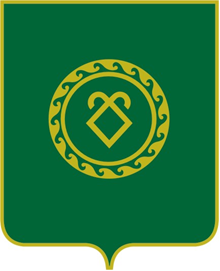 СОВЕТСЕЛЬСКОГО ПОСЕЛЕНИЯКЛЮЧЕВСКИЙ СЕЛЬСОВЕТМУНИЦИПАЛЬНОГО РАЙОНААСКИНСКИЙ РАЙОНРЕСПУБЛИКИ БАШКОРТОСТАНN Фамилия, имя, отчествоДата рожденияАдрес места жительства (с указанием индекса)Серия, номер паспорта или документа, его заменяющегоПодпись и дата ее внесения <*>1 2 